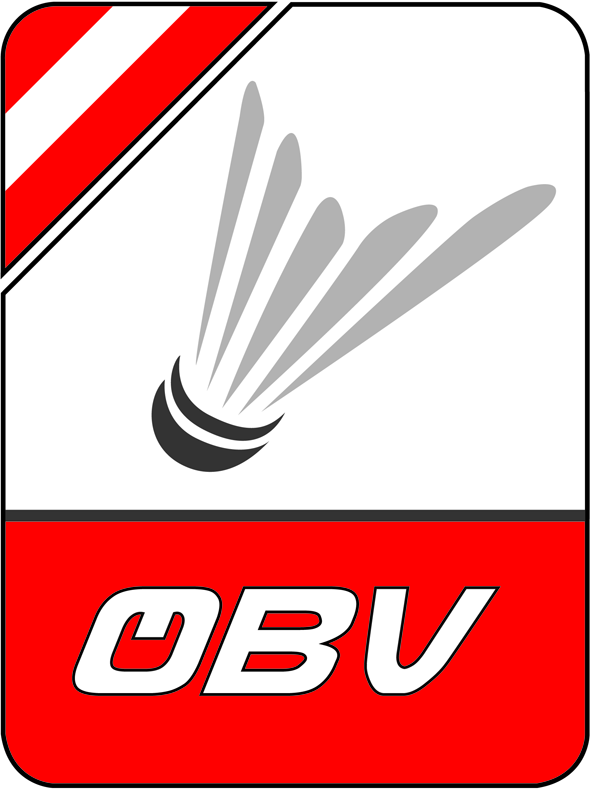 AUSSCHREIBUNGfür___________________________________________________________Veranstalter: 	Österreichischer Badminton VerbandAusrichter: 		……………(vollständige Vereinsname )…………………………………………….Austragungszeit:  	Freitag, 00.00.2012, 00:00 Uhr			Samstag, 00.00.2012, 00:00 Uhr			Sonntag, 00.00.2012, 00:00 UhrAustragungsort:	……………(vollständige Anschrift der Halle, korrekter Straßenname)…….Bewerbe:		…………………………………………………………………………………………Meldeschluss: 	00.00.2012Nennanschrift:	………………………………………………………………………………………..			per e-Mail: Nenngeld:		………………………………………………………………………………………..Auslosung: 		Freitag, 00.00.2012,  00:00 Uhr,Ort: …………………………………………………………………………………Bälle: 			ÖBV-Bälle der Zulassungsklasse ………. Referee:		……………………………………………………………………………………….Sonstiges:Quartiere: ………………………………………………………………………..Cafeteria: ………………………………………………………………………..Playersparty: …………………………………………………………………..Turniershop/Besaitungsservice: ………………………………………..Physiotherapie: ……………………………………………………………….Haftungsfragen: ………………………………………………………………___________________________________________________________________________